KLEPP OG TIME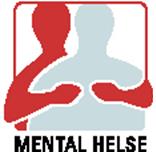 Handlingsplan 2020 * Få nye medlemmer og beholde nåværende. * Fortsette å informere om vårt lokallag i aktuelle fora. * Stå på Stand ved verdensdagen og være til stede på seminarer. * Fortsette med Lesegruppe annenhver onsdag på kontaktsenteret Gnisten i Klepp. Tur til Stavanger før jul med lesegruppen. * Fortsette med Sosiale treff (medlemsmøter) på Svendsenhuset på Bryne første tirsdag i måneden;  div. program som foredrag, kreative aktiviteter eks.vis. steinmaling og fotografering. * Gå sammen på kulturelle aktiviteter (konsert, revy, teater ol.l) 2-3 ganger i løpet av 2020.  Planer for 1. halvår 2020 er:  Gudlabadne te na mor på Stavangeren 16/4-20. Teaterkontakter er fortsatt Marit L. Egeland og Anvor Risa. * Arrangere Sommeravslutning i Rogaland Arboret fredag 12/6 kl. 1600. * Arrangere juleavslutning på kontaktsenteret Gnisten, Klepp i desember.NB: Vi tilbyr fortsatt kjøring til aktivitetene. * Vi samarbeider fortsatt om å lage egen medlemsavis, MH-posten som foreløpig kommer ut vår og høst, blir også lagt ut på våre nettsider.* Delta på fylkesårsmøtet på Sand 18-19/4  med 2 delegater og 1 reserve. 